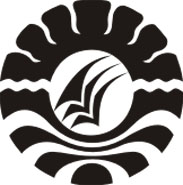 PENGARUH TEKNIK BERMAIN PERAN TERHADAP KEMAMPUAN BERDIALOG  SISWA KELAS XI.IS.3 SMA NEGERI 1 PAREPAREINFLUENCE OF ROLE PLAYING TECHNIQUES AGAINST ABILITY DIALOGUE STUDENT CLASS XI.IS.3 SMAN 1 PARE PARERisma PemudaProgram Studi Pendidikan Bahasa Kekhususan Bahasa IndonesiaProgram Pascasarjana UNMABSTRAKPenelitian ini bertujuan, (1)  mengkaji  kemampuan  berdialog  pada  pelajaran  bahasa  Indonesia  Kelas  XI.IS.3 SMA  Negeri  1  Parepare  sebelum  menerapkan  teknik  bermain  peran, (2) mengkaji  kemampuan  berdialog  pada  pelajaran  bahasa  Indonesia  siswa  Kelas  XI.IS.3 SMA  Negeri 1 Parepare sesudah penerapan teknik bermain peran, (3) membuktikan  teknik  bermain  peran  berpengaruh terhadap  kemampuan  berdialog  siswa  Kelas XI.IS.3  SMA Negeri  1 Parepare. Desain penelitian yang digunakan adalah desain penelitian kuantitatif.  Populasi penelitian ini berjumlah 261 orang. Sampel penelitian, Kelas XI.IS.3 SMA yang berjumlah 25 siswa. Penarikan sampel menggunakan teknik purposive sampling. Teknik analisis data yang digunakan analisis statistik deskriptif dengan uji regresi. Hasil analisis data statistik deskriptif  menunjukkan (1) nilai tertinggi  pada pretest adalah 71 dan nilai terendah yang diperoleh  adalah 50 dengan nilai rata-rata 63,8 (2) pada posttest nilai tertinggi yang diperoleh siswa 80 dan nilai terendah 67 dengan nilai rata-rata 72,44. (3)  Hasil analisis statistik inferensial dengan menggunakan uji regresi diperoleh nilai probabilitas = 0,00. Karena nilai sig 0,000 < 0,05 maka keputusannya adalah H0 ditolak H1 diterima. Artinya teknik bermain peran berpengaruh secara signifikan terhadap kemampuan berdialog siswa Kelas XI.IS.3 SMA Negeri 1 Parepare.Kata kunci: teknik bermain peran, kemampuan berdialog, pengaruh.ABSTRACT	The study aims at examining (1) dialog ability on Bahasa Indonesia in grade XI.IS.3 at SMAN I Parepare before implementing role playing technique, (2) the dialog ability on Bahasa Indonesia of grade XI.IS.3 at SMAN 1 Parepare after implementing role playing technique, (3) whether role playing technique gives influence on dialog ability of grade XI.IS.3 students at SMAN 1 Parepare. The research design used is quantitative research design. The population was 261 students. The sample of the study was grade XI.IS.3 with the total of 25 students. Sample was chosen by employing purposive sampling technique. Data were analyzed using statistics descriptive analysis with regression test. The results of statistics descriptive data analysis reveal (l) the highest score of the pre-test is 71 and the lowest is 50 with the mean score 63.8, (2) the highest score of the post-test is 80 and the lowest if 678 with the mean score 72.44, (3) the result of statistics inferential analysis using regression test indicates that the score of probability is 0.00. Because the score of sig. 0.000 -0.05—0 the decision is Ho is rejected and HI is accepted, meaning that the role playing technique gives influence significantly on dialog ability of grade XI.IS.3 students at SMAN I Parepare. Keywords: role playing technique, dialog ability, influence PENDAHULUANSalah  satu  aspek  keterampilan  berbahasa  yang  harus  dikuasai  oleh  seorang  peserta  didik  adalah  keterampilan  berbicara. Berbicara  juga  merupakan  suatu  proses  kompleks  karena  melibatkan  keterampilan  berbahasa  yang lain  seperti  mendengar  serta  keterampilan  sosial  seperti  komunikasi. Tarigan, (1985 ) berpendapat  berbicara  adalah  kemampuan  menyebutkan  bunyi-bunyi  artikulasi  atau  kata-kata  yang  mengekspresikan, menyatakan  serta  menyampaikan  pikiran,  gagasan,  dan  perasaan. Berdasarkan  hasil  observasi  dari  jumlah  25  siswa  menunjukkan  bahwa  yang  sudah  mampu terampil  berbicara secara formal di depan  kelas,  sekitar  10  siswa  dengan  presentase  20%  dan  yang  tidak  berhasil  15 siswa  dengan  presentase  80%. Faktor  internal, pendekatan pembelajaran,  metode,  media,  atau  sumber  pembelajaran  yang  digunakan  oleh  guru  memiliki  pengaruh  yang  cukup  signifikan terhadap tingkat kemampuan berbicara langsung monoton  dan membosankan.  Para  siswa  tidak  diajak  untuk  belajar  berbicara,  tetapi  cenderung  diajak  untuk  belajar  berbahasa. Artinya,  apa  yang  disajikan  oleh  guru  di  kelas  bukan  bagaimana  siswa  berbicara  sesuai  dengan  konteks  dan  situasi  tutur,  melainkan  diajak  untuk  mempelajari  teori  tentang  berbicara. Hasil  pengamatan  yang  selama ini  penulis  lakukan, para  siswa  terus  menerus mengalami  kesulitan  dalam  mengekspresikan  pikiran  dan  perasaannya  secara  lancar, memilih  kata  (diksi)  yang  tepat,  menyusun  struktur  kalimat  yang  efektif,  membangun  pola  penalaran  yang  masuk  akal, dan  menjalin  kontak  mata  dengan  pihak  lain  secara  komunikatif  dan  interaktif, serta  gerak-gerik  pada  saat  berbicara. Oleh karena itu, perlu diupayakan perubahan dalam proses pembelajaran. Dengan  demikian  diperlukan  pendekatan  pembelajaran  kemampuan  berbicara  yang  inovatif  dan  kreatif, efektif, dan  menyenangkan, siswa  tidak  hanya  diajak  untuk  belajar  dan  berlatih  dalam  konteks  dan  situasi  tutur  yang  sesungguhnya  dalam  suasana  pembelajaran  yang  dialogis, interaktif,  menarik,  dan  menyenangkan,  tetapi  siswa  tidak  akan  terpasung  dalam  suasana  pembelajaran  yang  kaku, monoton,  dan  membosankan. Pembelajaran  keterampilan  berbicara  menjadi  sajian  materi  yang  selalu dirindukan  dan  dinantikan  oleh  siswa.	Beberapa teori yang mendukung untuk menjelaskan konsep dalam penelitian ini adalah teori tentang keterampilan berbahasa, pengajaran keterampilan berbicara, dan teknik bermain peran. Teori tentang keterampilan berbahasa mengkaji tentang keterampilan berbicara, keterampilan menyimak, keterampilan membaca dan keterampilan menulis. Mengingat keterampilan berbahasa aspek yang sangat penting dalam pembelajaran bahasa. Tarigan (2008)  mengemukakan  bahwa  menyimak  merupakan  proses  kegitan  mendengarkan  lambang-lambang  lisan  dengan  penuh  perhatian,  pemahaman,  apresiasi,  serta  interprestasi  untuk  memperoleh  informasi,  menangkap  isi  atau  pesan,  serta  memahami  makna  komunikasi  yang  telah  disampaikan  oleh  sang  pembicara  melalui  ujaran  atau  bahasa  lisan.	Nurgiyanto (2010: 399), berbicara adalah aktivitas berbahasa kedua yang dilakukan manusia belajar mengucapkan dan akhirnya mampu berbicara. Berbicara erat kaitannya dengan penguasaan kosakata yang diperoleh anak melalui kegiatan menyimak dan membaca. Ketidakmatangan merupakan kendala yang dihadapi dalam proses belajar berbicara. Perlu kita sadari bahwa keterampilan-keterampilan yang diperlukan untuk berbicara efektif banyak persamaannya  dengan  yang  dibutuhkan  bagi  komunikasi  efektif  untuk  terampil  berbahasa.	Dalampengajaran keterampilan berbicara ada beberapa yang menjadi kajiannya, yakni diskusi, debat, pidato dan dialog. Metode diskusi dalam proses pembelajaran menurut (Suryosubroto. 2002: 179) adalah suatu cara penyajian bahan pelajaran dimana guru memberi kesempatan kepada para siswa (kelompok-kelompok siswa) untuk mengadakan perbincangan guna mengumpulkan pendapat, membuat kesimpulan atau menyusun berbagai alternatif pemecahan atas sesuatu masalah.Selanjutnya metode debat aktif adalah metode yang membantu anak didik menyalurkan ide, gagasan dan pendapatnya. Kelebihan metode ini adalah pada daya membangkitkan keberanian mental anak didik dalam berbicara dan bertanggung jawab atas pengetahuan yang didapat melalui proses debat, baik di kelas maupun diluar kelas. Sedangkan pidato atau berpidato adalah berbicara di hadapan orang banyak (di depan umum) dalam rangka menyampaikan suatu masalah untuk mencapai suatu tujuan tertentu, misalnya untuk bermusyawarah, memberikan rujukan dan sebagainya.Dialog atau percakapan adalah pertukaran pikiran atau pendapat mengenai suatu topik antara dua atau lebih pembicara. Dalam setiap dialog atau percakapan ada dua kegiatan berbahasa yang dilaksanakan secara simultan yakni berbicara dan menyimak. Pertukaran pembicara menjadi penyimak atau dari penyimak menjadi pembicara berlangsung secara wajar, sistematis, dan otomatis. Ada dua macam teknik dialog (pembicaran), yaitu monolog (pembicaraan oleh satu orang) dan konversi (pembicaraan atau percakapan oleh dua orang atau lebih). Ada juga teknik dialog dalam bentuk prolog (pembukaan atau peristiwa pendahuluan yang diucapkan pemeran utama dalam drama) dan epilog (bagian penutup pada drama untuk menyampaikan atau menafsirkan maksud drama tersebut. Dalam pembelajaran berdialog tentu kita menggunakan model ataupun teknik pembelajaran untuk menarik minat siswa. Salah satu teknik yang sering digunakan adalah teknik bermain peran.  Dalam Kamus Besar Bahasa Indonesia (2003:697) disebutkan bahwa yang dimaksud dengan bermain adalah berbuat sesuatu untuk menyenangkan hati (dengan alat tertentu atau tidak). Bermain merupakan kegiatan yang dilakukan oleh setiap anak, bahkan dikatakan anak mengisi sebagian besar dari kehidupannya dengan bermain.  METODE PENELITIANJenis penelitian yang digunakan dalam penelitian ini adalah penelitian pra-experimental dikatakan demikian karena desain ini belum merupakan eksperimen sungguh-sungguh. Penelitian ini dilaksanakan di SMA 1Parepare dengan populasi penelitian ini berjumlah 261 orang. Adapun sampel penelitian ini yaitu kelas XI.IS3 yang berjumlah 25 siswa.Penarikan sampel dilakukan dengan menggunakan teknik purposive sampling (sampel bertujuan). Instrumen yang digunakan adalah tes unjuk kerja menulis paragraf eksposisi. Tes tersebut digunakan pada tes awal (pretes) dan dan tes akhir (posttes). Teknik analisis data yang digunakan analisis statistik deskriptif yang mengkaji hasil keterampilan awal berdialog siswa sedangkan analisis statistik inferensial mengkaji data postes setelah diberi perlakuan teknik bermain peran.HASIL DAN PEMBAHASANPenyajian hasil analisis data terdiri dari atas dua, yaitu analisis statistik deskriptif dan analisis statistik inferensial pada pretes dan postes. Penyajian hasil anaisis data tersebut meliputi (1) ststistik deskriptif (penyajian hasil analisis statistik deskriptif pretest dan posttest); (2) penyajian hasil analisis deskriptif inferensi (uji normalitas, uji homogenitas varians, dan uji regresi).Deskripsi kemampuan berdialog sebelum mendapat perlakuan teknik bermain peran siswa kelas  XI.IS SMA  Negeri 1 ParepareBerdasarkan hasil penelitian, diperoleh data pretes dalam berdialog. Data yang diperoleh adalah kemampuan berdialog siswa yang berjumlah 25 orang. Data nilai tersebut diperoleh sebelum diberikan perlakuan teknik bermain peran. Berdasarkan analisis data pretes dengan jumlah 25 siswa diperoleh gambaran, yaitu tidak ada siswa yang memperoleh nilai 100 sebagai nilai maksimal. Nilai tertinggi, yaitu 71 yang diperoleh oleh dua orang siswa dan nilai terendah 51 diperoleh oleh satu orang siswa. Gambaran yang lebih jelas mulai mengenai penilaian kemampuan berdialog siswa kelas XI.IS.3 SMA Negeri 1 Parepare dapat dilihat pada tabel 4.1 berikut ini. Tabel 4.1 Distribusi Frekuensi dan Persentase Hasil Pretest Sebelum Mendapat PerlakuanNilai tertinggi 71 diperoleh oleh dua orang siswa (8,0), nilai 70 diperoleh oleh tiga orang siswa (12%), nilai 69 diperoleh oleh satu orang siswa (4,0%), nilai 67 diperoleh empat orang siswa (16%), nilai 66 diperoleh satu orang siswa (4,0%), nilai 65 diperoleh oleh tiga orang siswa (12 %), nilai 64 diperoleh oleh satu siswa (4,0 %), nilai 63 diperoleh oleh satu orang siswa (4,0%), nilai 62 diperoleh oleh dua orang siswa (8,0%), nilai 61 diperoleh satu orang (4,0%), nilai 55 diperoleh dua orang siswa (8,0%), nilai 53 diperoleh oleh satu siswa,  nilai 51 diperoleh satu orang siswa (4,0%), dan nilai terendah 50 diperoleh oeh satu orang siswa (4, 0%). Tabel 4.3 Data Karakteristik Nilai Statistik PretestPada Tabel 4.3 diperoleh data bahwa nilai tertinggi (maksimum) yang diperoleh oleh siswa, yaitu 71, sedangkan untuk nilai terendah (minimum) yang diperoleh oleh siswa, yaitu 50. Variance yang diperoleh 40,6 standar deviasi adalah 6, 37 dan range adalah 21, nilai rata-rata yang diperoleh siswa 63,8.2. 	Deskripsi Data Keterampilan Menulis Paragraf Eksposisi Setelah Mendapat Perlakuan Think Pair And Share Siswa Kelas X7 SMA Negeri 3 WatamponePelaksanaan pembelajaran kemampuan berdialog pada tahap ini, yaitu dengan menggunakan teknik bermain peran. Berdasarkan hasil penelitian, diperoleh data posttes dalam pembelajaran berdialog. Penilaian berdialog meliputi empat kriteria penilaian, yaitu penghayatan, intonasi, mimik dan penguasaan dialog. Pada aspek penghayatan umumnya siswa dapat menghayati isi dialog sesuai dengan peran yag diberikan. Pada aspek intonasi, pada umumnya siswa dapat menggunakan intonasi yang tepat; siswa sudah mampu memberikan jeda dengan tepat sesuai isi dialog serta tekanan dalam berdialog cukup lugas. Pada aspek mimik, pada umumnya siswa dapat menunjukkan mimik yang sesuai dengan dialog. Tidak hanya itu, pada aspek penguasaan dialog umumnya siswa sudah menguasai isi dialog. Siswa tampak fasih dan lancar saat berdialog hal ini didukung dengan gestur dan bloking yang terlihat alami. Gambaran yang lebih jelas mulai mengenai penilaian kemampuan berdialog siswa kelas XI.IS.3 SMA Negeri 1 Parepare dapat dilihat pada tabel 4.5 berikut ini. Tabel 4.5 Distribusi Frekuensi dan Persentase Hasil Posttest dengan Menggunakan Teknik bermain peranBerdasarkan tabel 4.5 tersebut, dapat dinyatakan bahwa hasil posttest terdiri dari nilai tertinggi hingga nilai terendah. Nilai tertinggi 80 diperoleh dua orang siswa (8,0), nilai 75 diperoleh oleh empat orang siswa (16%), nilai 74 diperoleh oleh empat orang siswa (16%), nilai 73 diperoleh tiga orang siswa (12%), nilai 72 diperoleh empat orang siswa (16%), nilai 71 diperoleh oleh dua orang siswa (8 %), nilai 68 diperoleh oleh empat siswa (4,0 %) dan nilai terendah 67 diperoleh oleh dua orang siswa (8, 0%). . Sesuai dengan perolehan nilai siswa, dilakukan analisis statistik deskriptif untuk memeroleh nilai rata-rata (mean), nilai tengah (median), nilai tertinggi (maximum), nilai terendah (minimum), range, dan standar deviasi pada hasil posttes . Untuk lebih jelasnya, rangkuman nilai statistik deskriptif data posttes ditunjukkan pada tabel 4.6 berikut ini.Tabel 4.6 Data Karakteristik Nilai Statistik PosttestTabel 4.6 menggambarkan bahwa data posttest kelas  XI.IS.3 SMA  Negeri  1 Parepare dari 25 jumlah sampel, nilai rata-rata (mean) yang diperoleh oleh siswa, yaitu 72,44. Nilai tertinggi (maksimum) adalah 80, nilai terendah (minimum) adalah 62, variance yang diperoleh adalah 12,25, range dengan nilai 13, dan standar deviasi yaitu 3,5. Berdasarkan uraian data hasil posttes tersebut dapat disimpulkan bahwa nilai yang dapat dicapai siswa dalam berdialog berada pada rentang nilai 62 sampai dengan nilai 80. Sehingga dapat dinyatakan bahwa teknik  bermain  peran  pada  pelajaran bahasa Indonesia dapat berpengaruh terhadap kemampuan berdialog kelas XI.IS.3 SMA Negeri 1 Parepare. Hal ini dibuktikan oleh banyaknya siswa yang mampu berdialog sesuai dengan empat kriteria penilaian yakni; penghayatan, intonasi, mimik dan penguasaan dialog setelah penerapan teknik bermain peran.Hasil analisis statistik inferensial pengaruh teknik bermain peran terhadap kemampuan berdialog kelas XI.IS.3 SMA Negeri 1 ParepareAnalisis statistik inferensial berikut ini adalah analisis pengaruh teknik bermain peran terhadap kemampuan berdialog siswa kelas XI.IS.3 SMA Negeri 1 Parepare. Analisis tersebut diketahui berdasarkan hasil analisis data pretest dan posttest pada kelas XI (XI.IS.3). Untuk menganalisis pengaruh teknik bermain peran siswa kelas XI.IS.3 SMA Negeri 1 Parepare digunakan statistik inferensial. Hasil analisis statistik inferensial dimaksudkan untuk menjawab hipotesis penelitian yang telah dirumuskan sebelumnya. Penyajian analisis inferensial berikut ini adalah hasil uji-f jenis regression untuk mengukur pengaruh penggunaan teknik bermain peran siswa kelas XI.IS.3  SMA Negeri  1 Parepare. Sebelum melakukan analisis statistik inferensial uji regresi, terlebih dahulu dilakukan uji normalitas dan uji linearitas sebagai syarat untuk melakukan uji f atau uji hipotesis.Uji normalitas Uji normalitas dilakukan untuk mengetahui data tentang hasil belajar siswa pada sebuah kelompok perlakukan berasal dari populasi yang berdistribusi normal atau tidak. Uji normalitas digunakan untuk mengetahui apakah suatu mengikuti sebaran normal atau tidak normal dapat dilakukan dengan Kolmogorov-Smirnov. Uji normalitas dilakukan pada nilai keterampilan berdialog pada pretest dan posttest kelas XI.IS.3. Adapun hipotesis yang diajukan untuk uji normalitas data sebagai berikut.H1: data berasal dari populasi yang berdistribusi normalH0: data tidak berasal dari populasi yang berdistribusi normalHasil analisis uji normalitas untuk nilai yang berasal dari pretest dan posttest kelas XI.IS.3. Hasil perhitungan dengan menggunakan program SPSS versi 20 disajikan dalam bentuk tabel berikut ini. Tabel 4.9 Uji Normalitas Kolmogorov-Smirnov    Kelas XI.IS.3 SMA Negeri 1 ParepareTabel 4.9 menunjukkan bahwa taraf signifikansi pretest kelas XI IS3 sebelum diberi perlakuan yang diberi simbol p = 0,054. Begitupun sebaliknya pada data posttest setelah diberi perlakuan teknik bermain peran yang diberi simbol p = 0,138. Nilai tersebut membuktikan bahwa nilai signifikansi p > α = 0,05 berarti data pada pretest dan posttest kelas XI.IS.3  yang diambil berdistribusi normal.b. Uji homogenitasBerdasarkan hipotesis dirumuskan bahwa data Ho jika data yang diambil homogen. Sedangkan data H1 jika data yang diambil tidak homogen. Signifikansi α = 0,05. Tabel 4.10 Uji Homogenitas Kolmogorov-Smirnov Kelas XI.IS.3 SMA Negeri 1 PareparePada tabel 4.10, menunjukkan hasil uji normalitas data pretes dan posttes yang menunjukkan data telah memenuhi standar homogenitas data dengan perolehan      Sig. 0,51, 0,55, 0,56, 0,56. Sehingga data tersebut telah memenuhi persyaratan nilai Sig.> 0,05.Uji regresi Tabel 4.11 Variables Entered/RemovedaTabel 4.11 menunjukkan variabel apa saja yang diproses. Variabel tersebut diklasifikasikan menjadi variabel bebas dan variabel terikat.Tabel 4.12 Model SummaryPada tabel, menunjukkan besaran nilai korelasi/ hubungan (R) yaitu sebesar 0,703 dan dijelaskan besarnya presentase pengaruh pervariabel (perlakuan) yang disebut koofesien determinasi yang merupakan hasil penguadratan R. Dari output tersebut diperoleh koefisien determinasi (R2) sebesar 0,495, yang mengandung pengertian bahwa pengaruh variabel bebas terhadap variabel terikat adalah sebesar 49,5% . Sedangkan sisanya dipengaruhi oleh beberapa variabel lain.Tabel 4.13 Annova RegressionPada tabel menjelaskan hal yang nyata (signifikan) sebelum diadakan perlakuan (pretest) dan setelah dilaksanakan perlakuan (posttest). Dari hasil analisis tersebut diperlihatkan bahwa F hitung = 22,522 dengan tingkat signifikansi/ probalitas 0,000 < 0,05 maka model regresi dapat dipakai untuk memprediksi tingkat keterpengaruhan data.Tabel 4.14 CoefficientsTabel Coefficient menunjukkan bahwa pada kolom B pada Constant (a) adalah 28, 941 sedangkan nilai Posttest (b) adalah 1,281 sehingga persamaan regresinya dapat dituliskanY = a + bX atau 28,941 + 1,281 Dari kesuluruhan proses analisis yang telah dilaksanakan diperoleh kesimpulan bahwa diketahui nilai (t) hitung = 1,479 dengan nilai signifikansi 0,000 < 0,05, yang dapat diartikan bahwa terdapat pengaruh yang nyata (signifikan) antara sebelum pemberian perlakuan (pretest) dansetelah diberikan perlakuan (posttest)Koefisien b dinamakan koefisien arah regresi dan menyatakan sebesar satu satuan, perubahan ini merupakan pertambahan positif sehingga persamaan koefisien perubahan ini merupakan pertambahan positif sehingga, persamaan tersebut diartikan sebagai berikut: H0 = Tidak ada pengaruh yang signifikan variabel X (teknik bermain peran) terhadap keterampilan berdialog(Y)H1 = Ada pengaruh yang signifikan variabel X (teknik bermain peran terhadap keterampilan berdialog(Y)Adapun signifikan 0,000 < 0,05 artinya variabel bebas berpengaruh signifikan terhadap variabel terikat. Dengan kata lain H1 diterima yang berarti ada pengaruh yang signifikan variabel X (teknik bermain peran) terhadap keterampilan berdialog(Y). Jadi, hipotesis nol (H0) ditolak dan hipotesis satu (H1) diterima. Hasil analisis tersebut menunjukkan bahwa terdapat perbedaan yang signifikan antara nilai pretest dan nilai posttest terhadap kemampuan berdialog. Sehingga, teknik bermain peran berpengaruh terhadap keterampilan berdialog siswa kelas XI.IS.3 SMA Negeri 1 Parepare.	SIMPULAN DAN SARANBerdasarkan hasil penelitian yang telah dijabarkan dalam pembahasan, maka disimpulkan sebagai berikut,Berdasarkan hasil pretest Kelas XI.IS.3 SMA  Negeri  1  Parepare  diperoleh nilai terendah hingga nilai tertinggi. Satu siswa yang mendapatkan nilai terendah, yaitu  nilai 50. Nilai 51 dan nilai 53 juga diperoleh oleh 1 siswa,  nilai 55 diperoleh 2 siswa, nilai 61, 63, 64 diperoleh oleh satu siswa. Sementara itu dua siswa memperoleh nlai 62, tiga siswa memeroleh nilai 65 dan satu siswa memeroleh nilai 66. Selanjutnya empat siswa memperoleh nilai 67. Sedangkan untuk nilai 69 diperoleh oleh satu siswa. Sementara itu, nilai 70 diperoleh oleh tiga siswa  dan dua siswa memperoleh nilai tertinggi 71. Nilai rata-rata siswa pada kegiatan pretest adalah 63,8. Sehingga hasil berdialog siswa pada kegiatan pretest dikategorikan berada pada kategori rendah.Berdasarkan hasil posttest Kelas XI.IS.3 SMA  Negeri  1  Parepare   dengan menggunakan teknik bermain peran terdiri atas nilai terendah hingga nilai tertinggi. Siswa yang mendapatkan nilai terendah, yaitu 67 diperoleh dua siswa, nilai 68 diperoleh empat siswa, nilai 71 diperoleh dua siswa,  nilai 74 diperoleh empat siswa, nilai 75 diperoleh empat siswa, nilai tertinggi 80 diperoleh oleh dua siswa. Nilai rata-rata siswa pada kegiatan posttest adalah 72,44. Sehingga, hasil berdialog siswa pada kegiatan posttest berada pada kategori sedang.Berdasarkan hasil pengujian dengan menggunakan uji regresi nilai signifikansi yang diperoleh 0,00 dengan demikian nilai signifikansi lebih kecil dari nilai probabilitas menunjukkan bahwa teknik bermain peran berpengaruh secara siknifikan terhadap kemampuan berdialog siswa Kelas XI.IS.3 SMA  Negeri  1  Parepare.Berdasarkan hasil analisis data, maka dapat disampaikan beberapa saran. Saran tersebut ditujukan kepada beberapa pihak antara lain: Bagi guruGuru Kelas XI SMA Negeri 1 Parepare dapat mengarahkan siswa untuk mengoptimalkan kemampuan berdialog dengan menerapkan teknik dalam proses pembelajaran sehingga dapat menumbuhkan keinginan dan motivasi terhadap siswa.Bagi sekolah Pihak sekolah dapat menganjurkan kepada guru bahasa Indonesia untuk lebih variatif dalam menggunakan strategi ataupun teknik dalam kegiatan pembelajaran serta mendukung sepenuhnya kepada guru untuk menciptakan suasana pembelajaran yang menyenangkan. DAFTAR PUSTAKAArif, Tiro Muhammad. 2003. Dasar-dasar Statistikka Edisi Revisi. Makassar: State Universitas of  Makassar Press.Arikunto, Suharsimi. 2007. Manajemen Pendidikan. Jakarta: Rineka Cipta.Depdiknas.2004. Kamus Besar Bahasa Indonesia Indonesia Pusta Bahasa Edisi Keempat. Jakarta: Gramedia Pustaka UtamaHamzah B. Uno. (2010). Model Pembelajaran. Jakarta: Bumi Aksara.Mulyani, Sumantri & Johar Permana. (1998/1999). Strategi Belajar Mengajar. Jakarta: Depdikbud Dirjen Pendidikan Tinggi.Nurgiyantoro, Burhan. 2010. Penilaian Pembelajaran Bahasa. Yokyakarta: Pustaka SetiaSugiyono, 2015. Metode Penelitian Pendidikan. Bandung: Rosdakarya.Suryosubroto.2002.Proses Belajar Mengajar di sekolah. Jakarta: Rineka CiptaTarigan, Hendry Guntur. 1987. Membaca Sebagai Suatu Keterampilan Berbahasa. Bandung: Angkasa.Tarigan, Hendry Guntur. 2008. Menulis Sebagai Suatu Keterampilan Berbahasa. Bandung: Angkasa.NilaifrequencyPercentValid PercentCumulative Percent5014.04.04.05114.04.08.05314.04.012.05528.08.020.06114.04.024.06228.08.032.06314.04.036.06414.04.040.065312.012.052.06614.04.056.067416.016.072.06928.08.076.070312.012.092.07128.08.0100.0Total25100.0100.0NoStatistikaNilai Statistik1Nilai Terendah (Minimum)502Nilai Tertinggi (Maksimum)713Nilai Rata-rata (Mean)63.84Variance40.65Standar Deviasi6,376Range217Jumlah Sampel25PosttestPosttestPosttestPosttestPosttestPosttestFrequencyPercentValid PercentCumulative PercentValid6728.08.08.0Valid68416.016.024.0Valid7128.08.032.0Valid72416.016.048.0Valid73312.012.060.0Valid74416.016.076.0Valid75416.016.092.0Valid8028.08.0100.0ValidTotal25100.0100.0NoStatistikNilai Statistik1Nilai Terendah (Minimum)672Nilai Tertinggi (Maksimum)803Nilai Rata-rata (Mean)72,444Variance 12,255Standar Deviasi3,56Range137Jumlah Sampel25Tests of NormalityTests of NormalityTests of NormalityTests of NormalityTests of NormalityTests of NormalityTests of NormalityTests of NormalityPerlakuanKolmogorov-SmirnovaKolmogorov-SmirnovaKolmogorov-SmirnovaShapiro-WilkShapiro-WilkShapiro-WilkPerlakuanStatisticDfSig.StatisticdfSig.NilaiPretest.17225.054.87525.005NilaiPosttest.15225.138.92325.059a. Lilliefors Significance Correctiona. Lilliefors Significance Correctiona. Lilliefors Significance Correctiona. Lilliefors Significance Correctiona. Lilliefors Significance Correctiona. Lilliefors Significance Correctiona. Lilliefors Significance Correctiona. Lilliefors Significance CorrectionTest of Homogeneity of VarianceTest of Homogeneity of VarianceTest of Homogeneity of VarianceTest of Homogeneity of VarianceTest of Homogeneity of VarianceTest of Homogeneity of VarianceLevene Statisticdf1df2Sig.NilaiBased on Mean7.063148.051NilaiBased on Median4.728148.055NilaiBased on Median and with adjusted df4.728136.791.056NilaiBased on trimmed mean6.214148.056Variables Entered/RemovedaVariables Entered/RemovedaVariables Entered/RemovedaVariables Entered/RemovedaModelVariables EnteredVariables RemovedMethod1Posttestb.Entera. Dependent Variable: Pretesta. Dependent Variable: Pretesta. Dependent Variable: Pretesta. Dependent Variable: Pretestb. All requested variables entered.b. All requested variables entered.b. All requested variables entered.b. All requested variables entered.Model SummaryModel SummaryModel SummaryModel SummaryModel SummaryModelRR SquareAdjusted R SquareStd. Error of the Estimate1.703a.495.4734.629a. Predictors: (Constant), Posttesta. Predictors: (Constant), Posttesta. Predictors: (Constant), Posttesta. Predictors: (Constant), Posttesta. Predictors: (Constant), PosttestANOVAaANOVAaANOVAaANOVAaANOVAaANOVAaANOVAaModelModelSum of SquaresDfMean SquareFSig.1Regression482.5541482.55422.522.000b1Residual492.8062321.4261Total975.36024a. Dependent Variable: Pretesta. Dependent Variable: Pretesta. Dependent Variable: Pretesta. Dependent Variable: Pretesta. Dependent Variable: Pretesta. Dependent Variable: Pretesta. Dependent Variable: Pretestb. Predictors: (Constant), Posttestb. Predictors: (Constant), Posttestb. Predictors: (Constant), Posttestb. Predictors: (Constant), Posttestb. Predictors: (Constant), Posttestb. Predictors: (Constant), Posttestb. Predictors: (Constant), PosttestCoefficientsaCoefficientsaCoefficientsaCoefficientsaCoefficientsaCoefficientsaCoefficientsaModelModelUnstandardized CoefficientsUnstandardized CoefficientsStandardized CoefficientstSig.ModelModelBStd. ErrorBetatSig.1(Constant)28.94119.5731.479.1531Posttest1.281.270.7034.746.000a. Dependent Variable: Pretesta. Dependent Variable: Pretesta. Dependent Variable: Pretesta. Dependent Variable: Pretesta. Dependent Variable: Pretesta. Dependent Variable: Pretesta. Dependent Variable: Pretest